Практикум для родителей «В мастерской Деда Мороза»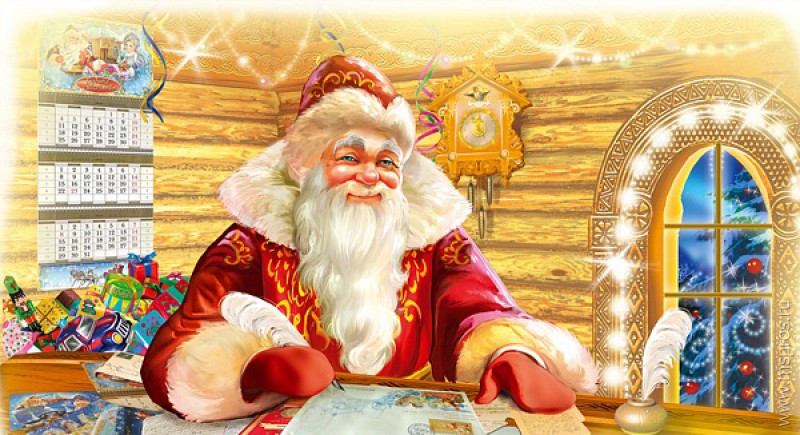 Декабрь…Наступает самое волнительное и завораживающее время – подготовка к главному празднику года Новому году!!!!Все ждут чудес и волшебства.  Но как сделать праздник запоминающимся для ВСЕХ?...Думаю, что в этом поможет совместное творчество. Порадуйте ребенка заранее – приготовьте первый  подарок от Деда Мороза – «коробочку»  для Волшебства  и отправляйтесь в увлекательный мир Украшательства и Фантазий… в «Мастерскую Деда Мороза»!!!!Что самое главное в доме в Новый год?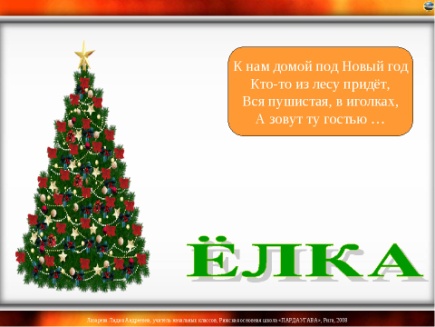 Елок много не бывает…  Ведь под каждой может быть подарок или сюрприз!!!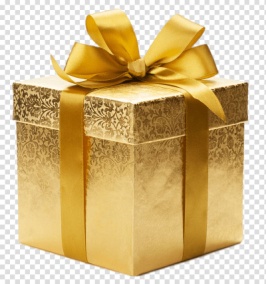 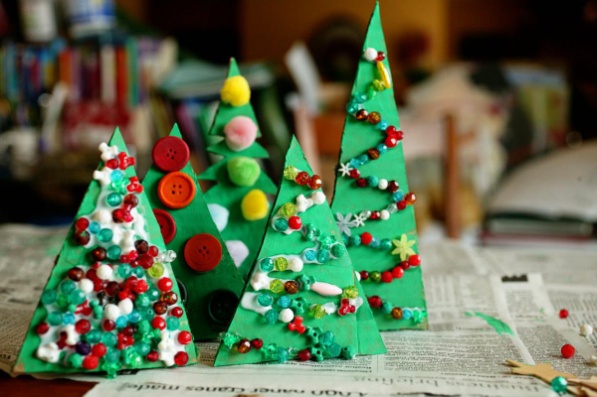 Самый простой вариант -треугольник, клей и наша фантазия… Нитки, бусины, серпантин, конфетти, дождик, вата, пуговки – и зеленая красавица Неотразима!!!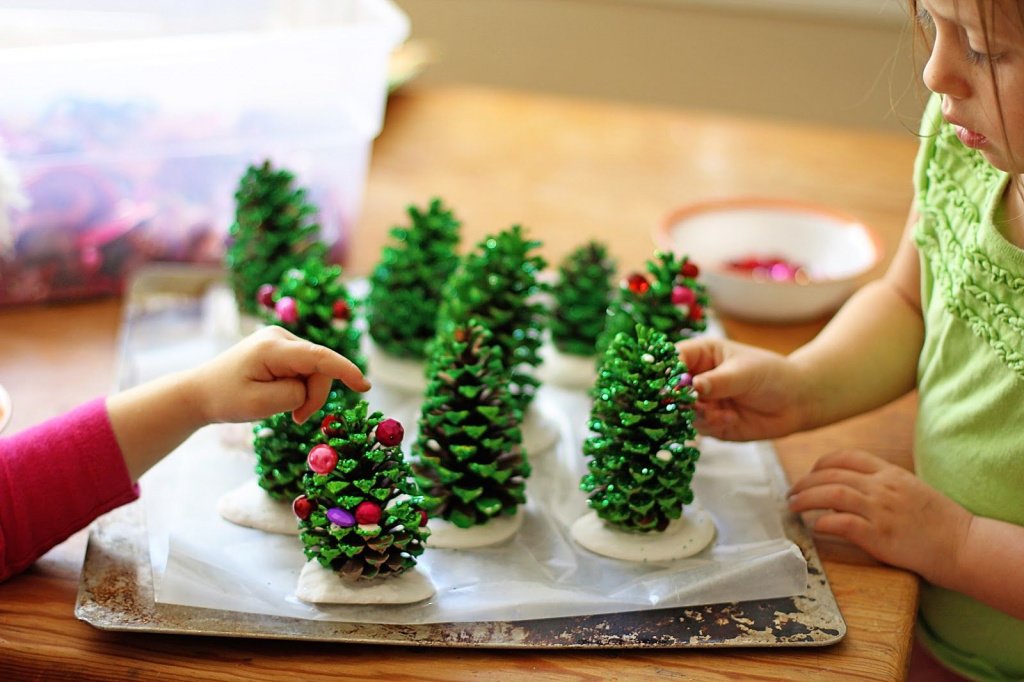 А если вы успели запастись шишками – замечательно… немного краски и готов целый лес!!!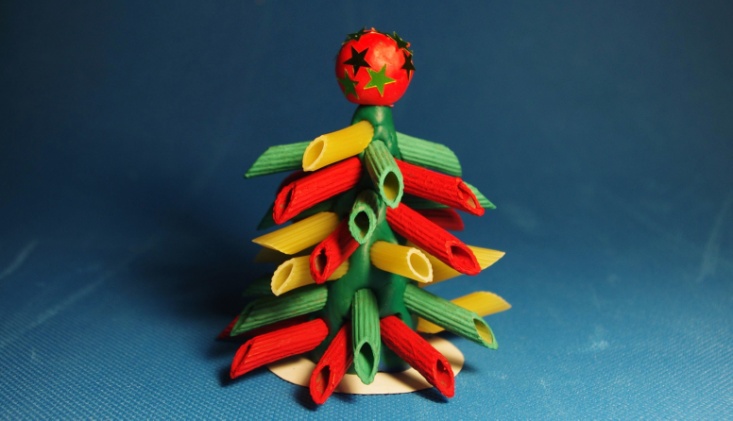 Для тех, кто не привык останавливаться на достигнутом – креативная елка. А детишкам доставит огромное удовольствие раскрашивать не бумагу, а Макароны!!!!А как же не порадовать близких родных и друзей?...  И лесные красавицы на сладкой подставке – как раз подойдут для маленького, но такого незабываемого сюрприза!!!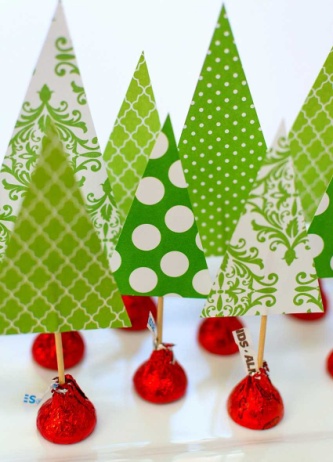 Зима – время снежное… И самое любое дело – строить Снеговиков. Но домой то их не принесешь…. Разве что в холодильник, но маму такая идея не вдохновит…Зато в Снеговика отлично превращаются две бумажные тарелки!!!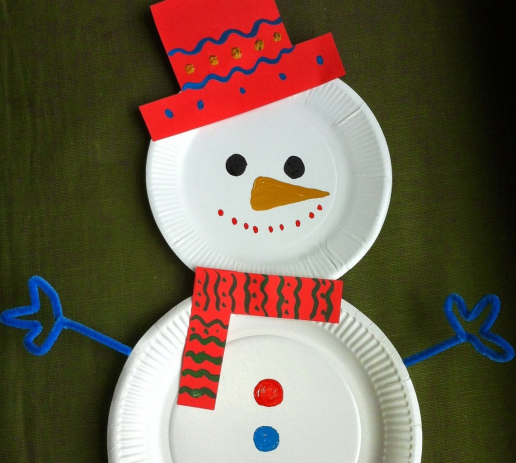 Что за Новый год без Деда Мороза…. И мастерская то его! И как здорово накручивать локоны на его косматую бороду!!!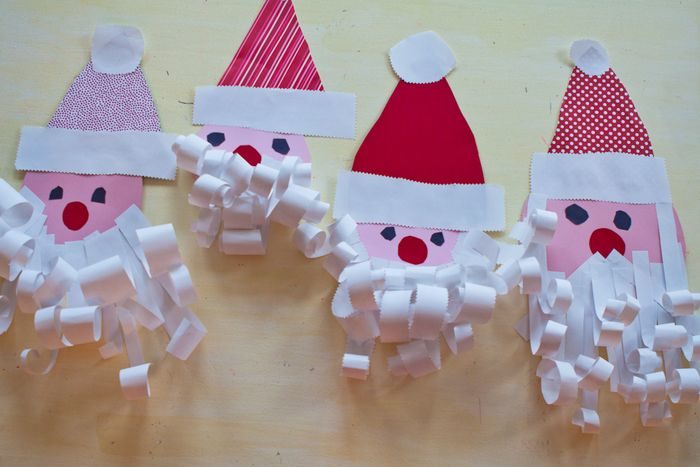 УКРАШЕНИЕ ЕЛКИ – ГЛАВНОЕ ЗАНЯТИЕ!!!Добавим шарики, сделанные своими руками!!!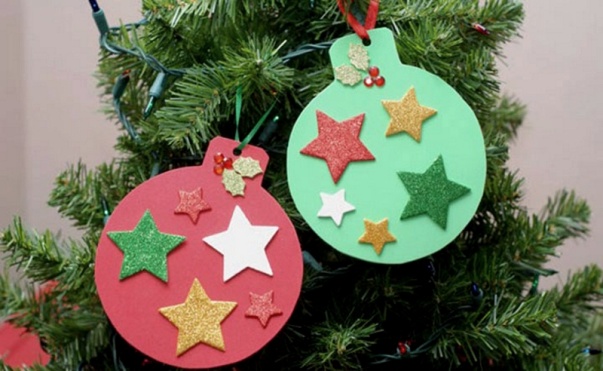 А эти бесконечные гирлянды – создают атмосферу праздника и радости!!!А надо всего то бумага, карандаши, краски и немного ваты…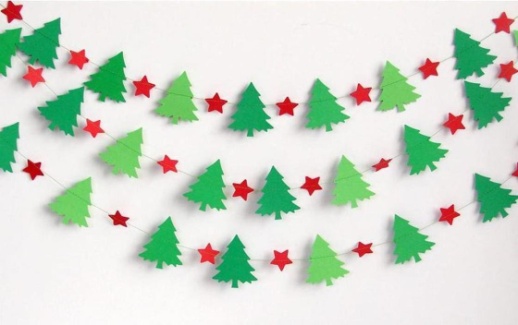 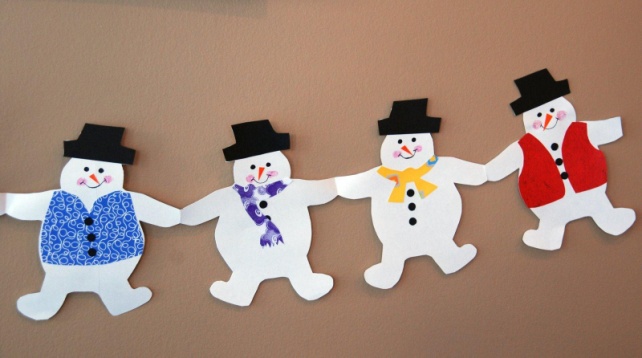 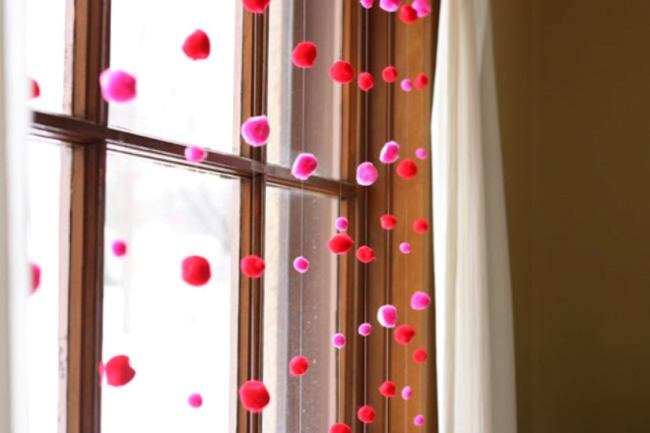 Не забудем и про символ Нового года – веселого Бычка!!!!И опять нам в помощь незаменимая тарелка.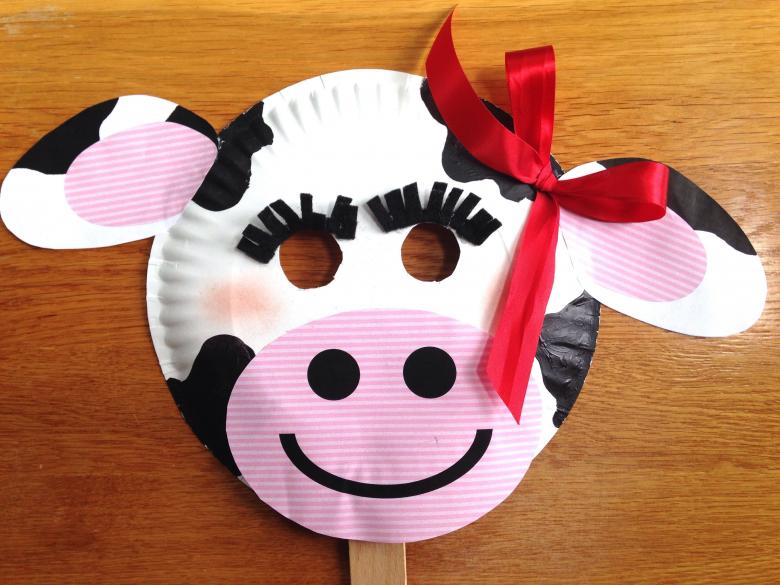 А может у вас завалялся контейнер от киндера?....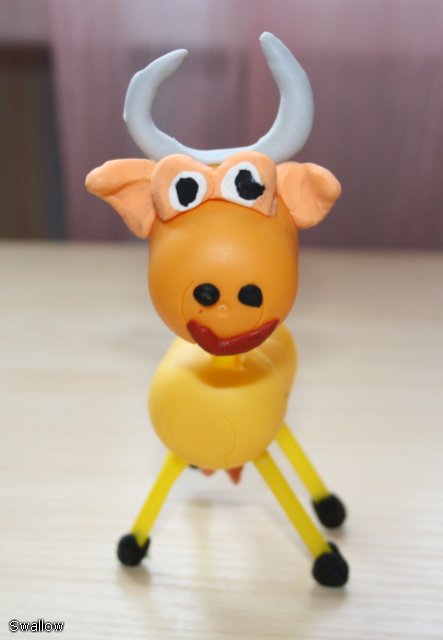 ВПЕРЕД К ТВОРЧЕСКИМ СВЕРШЕНИЯМ!!!ПУСТЬ ОНИ БУДУТ РАЗНЫМИ, НЕ ВСЕГДА РОВНЫМИ И ЧУТЬ- ЧУТЬ  СМЕШНЫМИ, НО СДЕЛАННЫМИ РЕБЕНКОМ И ВАМИ! ВОТ ГЛАВНОЕ ЧУДО – ЧУДО ОБЩЕНИЯ!!!!ВЕСЕЛОГО НОВОГО ГОДА!!!!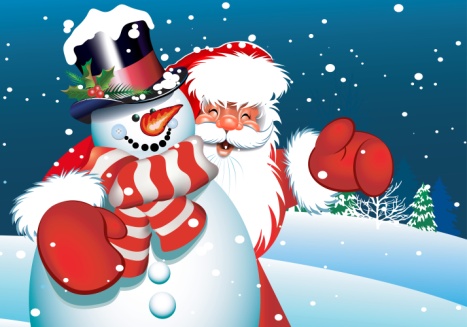 Информацию подготовила: воспитатель первой квалификационной категории МДОУ «Детский сад №75», Калинина Валентина Владимировна 